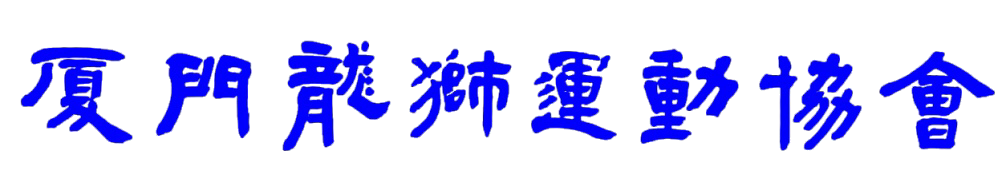 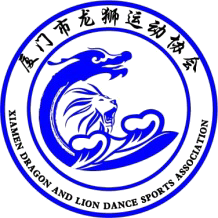             Xiamen  Dragon  Lions  Sport  Association关于选调2020年厦门市青少年舞龙舞狮锦标赛裁判员的通知有关单位：由厦门市体育局、厦门市教育局主办，厦门市社会体育发展中心、厦门市社会体育指导员协会、厦门市龙狮运动协会、海西晨报社、厦门路桥体育产业集团有限公司承办的2020年厦门市青少年舞龙舞狮锦标赛将于2020年11月14-15日在五缘湾乐都汇举行。为确保竞赛工作圆满顺利，经研究，决定选调以下人员参加本次裁判工作。仲裁委员会：     主       任： 马  庆          委       员： 姚作宏     陈海啸     技 术 代 表： 杨江伟总 裁  判 长：王苏凯（国际级）副 总 裁判长：陈武江（国际级）     冯福生（国际级）裁   判   员：李梦夏（国际级）     林  烨（国家级）              邱文亮（国家级）     林秋荣（国家级）孙麒旺（一级）       黄  麟（一级） 林耀辉（一级）       纪清渊（一级）王胜利（一级）       张绍青（一级）翟恒强（一级）     刘少林（二级）编排、记录长：陈志坚（一级）五.检   录   长：傅志敏（二级）成        员：黄俊宇（二级）六.计 时 计分员：王津坤（二级）七.宣   告   员：孟  颖（女、二级）请各单位通知上述人员于2020年11月13日（15点）前往五缘湾乐都汇5楼会议室报到，参与裁判员集中学习。联系人：王苏凯        手机：13806046528联系人：陈武江        手机：15605022922                                厦门市龙狮运动协会                                            2020年11月3日